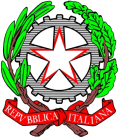 MINISTERO DELL’ISTRUZIONE E DEL MERITOUFFICIO SCOLASTICO REGIONALE PER IL LAZIOISTITUTO COMPRENSIVO 2^CECCANOVia Gaeta, 123- 03023 Ceccano (Fr) ((0775/600021 fax 0775/623471 C.M. FRIC85800RE-mail fric85800r@istruzione.it PEC: fric85800r@pec.istruzione.it Codice Fiscale 92064680603Alla Dirigente Scolastica dell’IC 2 CeccanoOGGETTO: Domanda di candidatura per l’assegnazione della Funzione Strumentale per l’a.s. 2023/2024Il/La sottoscritto/a ________________________________, nato/a a ______________________ (__), il __________________ e residente a ______________________ (___), in servizio presso questo Istituto con la qualifica di docente per l’insegnamento di ____________________________DICHIARA DI:Essere docente a tempo indeterminato dal _________________o incaricato annuale;Avere le competenze necessarie a svolgere i compiti relativi alla funzione scelta;Essere in possesso delle seguenti competenze informatiche certificate: ____________________________________________________________________________________________________________________________________________________________________________________________Essere in possesso di Competenze informatiche e multimediali non certificate; Essere in possesso di precedenti esperienze relative alla funzione strumentale per la quale si concorre;Avere elaborato, nel corso degli anni di progetti assimilabili alla funzione richiesta;Essere disponibile a frequentare specifiche iniziative di formazione in servizio;Aver frequentato corsi di formazione documentati inerenti alla funzione per la quale si concorre;Essere disponibile a relazionarsi con il Collegio, lo staff e le famiglie nell’ambito delle attività previste per lo svolgimento dell’incarico;Impegnarsi a documentare periodicamente per iscritto il lavoro svolto; (compilare o barrare la voce che interessa) DICHIARA DI AVER RICOPERTO I SEGUENTI INCARICHI:………………………………………………………………………………………………………………………………………………………………………………………………………………………………………………………………………………………………………………………………………………………………………………………………………………………………………………………………………………………………………………………………………………………………………………………………………………………………………………………………………………………………………………………………………………………………………………………………………………………………………………………………………………………………………………………………………………DICHIARA DI AVER FREQUENTATO I SEGUENTI CORSI DI FORMAZIONE ATTINENTI ALL’AREA PRESCELTA:………………………………………………………………………………………………………………………………………………………………………………………………………………………………………………………………………………………………………………………………………………………………………………………………………………………………………………………………………………………………………………………………………………………………………………………………………………………………DICHIARA DI AVERE ESPERIENZA NEI SEGUENTI PROGETTI PTOF:……………………………………………………………………………………………………………………………………………………………………………………………………………………………………………………………………………………………………………………………………………………………………………………………………………………CHIEDEai sensi dell’art. 33 del C.C.N.L Comparto Scuola 2006/2009 del 29.11.2007, sulla base di quanto deliberato dal Collegio Docenti del 1/09/2023, l’assegnazione della Funzione Strumentale relativamente all’area (indicare con una x l’area o le aree per cui si presenta istanza):Ceccano, ………………………………………….										In fede………………………………………………….AREA 1Gestione del PTOF e Formazione dei docentiAREA 2Valutazione degli studenti e d’istitutoAREA 3InclusioneAREA 4Continuità e orientamentoAREA 5Visite e viaggi di istruzioneAREA 6Informatica e nuove tecnologie